РОССИЙСКАЯ ФЕДЕРАЦИЯКАЛУЖСКАЯ  ОБЛАСТЬМУНИЦИПАЛЬНОЕ ОБРАЗОВАНИЕСЕЛЬСКОЕ ПОСЕЛЕНИЕ  «ДЕРЕВНЯ  НИКОЛЬСКОЕ»СЕЛЬСКАЯ  ДУМА  СЕЛЬСКОГО  ПОСЕЛЕНИЯ  «ДЕРЕВНЯ  НИКОЛЬСКОЕ»Р Е Ш Е Н И ЕXLIV очередного заседания(первого созыва)  от «03» августа  .                                                                                  № 200Об утверждении границ территории объекта культурного наследия регионального значения  Церковь Рождества Богородицыс. Барятино Дзержинский район Калужская область                                                                                    В соответствии с Федеральным законом от 06.10.2003 № 131-ФЗ «Об общих принципах организации местного самоуправления в Российской Федерации», Решением исполнительного комитета Калужской области Совета народных депутатов от 04.02.1991г.№35, руководствуясь Уставом муниципального образования  сельское  поселение «Деревня Никольское», Сельская Дума     РЕШИЛА:1. Определить границы территории объекта культурного наследия регионального значения - Церковь Рождества Богородицы, 1976г., адрес: с.Барятино, Дзержинский район Калужская область (согласно приложению 1)
2. Настоящее решение вступает в силу после его официального опубликования (обнародования).Глава муниципального образования сельское поселение «Деревня Никольское»                                А.Д. ПикинаПриложение № 1 к Решению Сельской Думы сельское поселение «Деревня Никольское»от 03.08.2018г.  №200Описание границы территории объекта культурного наследия Церковь Рождества Богородицы, 1976г., адрес: с. Барятино, Дзержинский район, Калужская область.
Граница территории объекта культурного наследия проходит от точки 1 до точки 4 в 10м от автомобильной дороги местного значения «с. Барятино»; Схема границы территории объекта культурного наследия.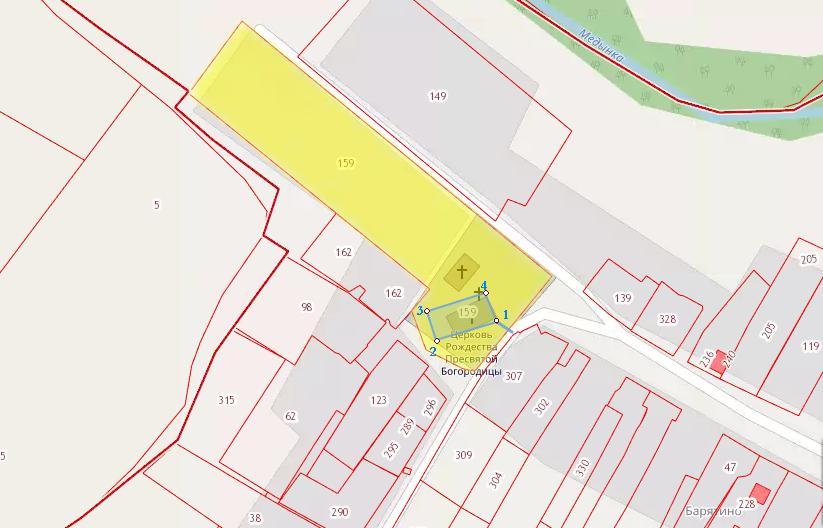 Описание земельного участка где расположен объекта культурного наследия Церковь Рождества Богородицы, 1976г. , адрес: с.Барятино, Дзержинский район, Калужская область. Кадастровый № 40:04:160301:159, адрес: Калужская обл., р-н Дзержинский, с. Барятино, кадастровый квартал 40:04:160301 учтенная площадь  18446 кв.м.  схема территории земельного участка 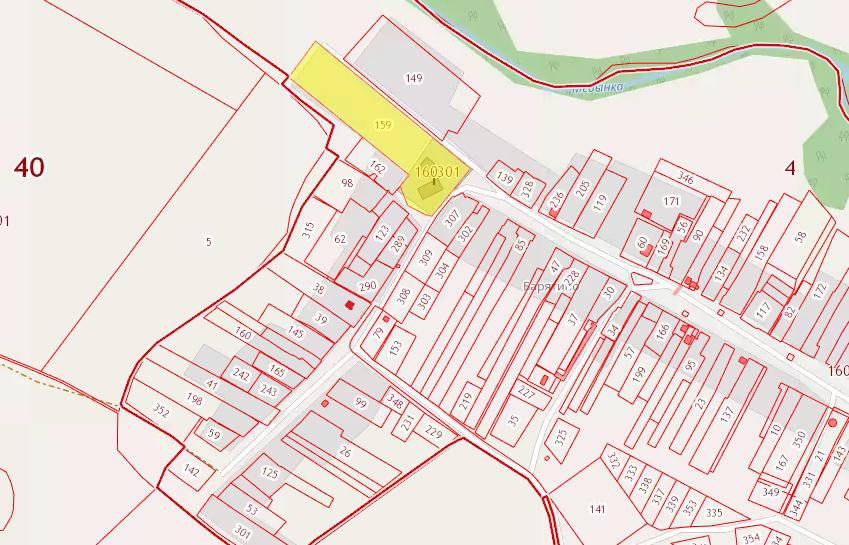 точкаШ/Д1Широта: 54,8447° Долгота: 35,989°2Широта: 54,8446° Долгота: 35,9885°3Широта: 54,8448°  Долгота: 35,9884°4Широта: 54,8449°  Долгота: 35,9889°